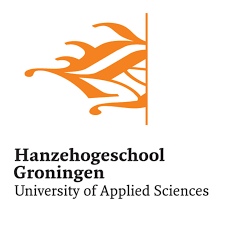 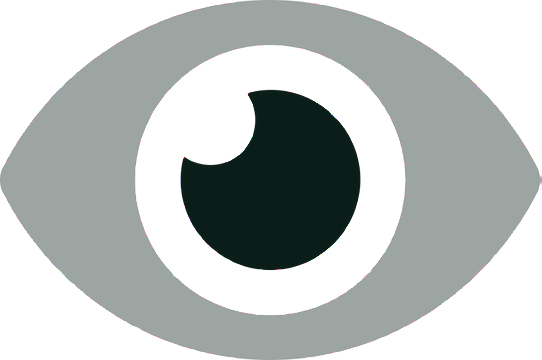 Forensische scherpteEen onderzoek naar het creëeren van duidelijkheid met betrekking tot forensische scherpte binnen Beschermd Wonen ForintElla van den Bremen, 385802Hendrieke van der Schoot, 397886Eindopdracht Bachelor Social WorkAcademie voor Sociale Studies, Hanzehogeschool GroningenForensische scherpteEen onderzoek naar het creëeren van duidelijkheid met betrekking tot forensische scherpte binnen Beschermd Wonen ForintElla van den Bremen, 385802Hendrieke van der Schoot, 397886Datum: 10-01-2023Bachelor Social Work voltijdAcademie voor Sociale Studie, Hanzehogeschool GroningenEindopdracht SSDB22EO/SSVB22EOOpdrachtgevende organisatie: Beschermd Wonen ForintOpdrachtgever: J. BijlBegeleidende docent: W. NieuwenhuijsenAantal woorden: 5379VoorwoordVoor u ligt het onderzoek ‘‘Forensische scherpte’’ van Ella van den Bremen en Hendrieke van der Schoot. Het betreft een ontwerponderzoek naar het verduidelijken en verbeteren van de forensische scherpte binnen Beschermd Wonen Forint. Dit onderzoek is volbracht in het kader van ons afstuderen van de studie Social Work, profiel Zorg + GGZ-agoog, aan de Hanzehogeschool Groningen.Allereerst willen wij Johan Bijl, onze opdrachtgever, bedanken voor zijn bereidheid en de mogelijkheid om onze afstudeeropdracht te mogen uitvoeren binnen de organisatie. Tevens willen wij het team van Beschermd Wonen Forint bedanken voor de openhartigheid, flexibiliteit en medewerking. Door de ruimte en vrijheid die wij hebben gekregen binnen dit onderzoek hebben wij brede expertise vanuit eigen initiatief kunnen betrekken voor het vergroten van forensische scherpte, wat tot op heden nog steeds volop in ontwikkeling is. Verder willen wij ook René Janssen, GGZ verpleegkundig specialist en behandelaar binnen de organisatie, bedanken voor zijn interesse en flexibiliteit. Door de gesprekken hebben wij meer vorm en richting kunnen geven aan ons ontwerponderzoek. Al deze personen hebben een bijdrage geleverd aan zowel ons individuele leerproces als aan ons onderzoek. Tot slot willen wij onze docenten en medestudenten van de Hanzehogeschool Groningen bedanken die, op welke wijze dan ook, hebben bijgedragen aan ons ontwerponderzoek. In het bijzonder bedanken wij Wim Nieuwenhuijsen voor zijn positiviteit en naaste begeleiding.Beschrijving advies/productAan de hand van de uitkomst van het ontwerponderzoek wordt in dit hoofdstuk omschreven hoe het product tot stand is gekomen en daarnaast uitgelegd wat het product inhoudt. Ook worden de doelstelling en inzetbaarheid van het product weergegeven. 1.1 TotstandkomingElla werkt naast haar studie tot ggz-agoog al een aantal jaren binnen de Forensische Zorg. Tijdens haar jaarstage binnen Exodus is zij voor het eerst bekend geworden met de term ‘forensische scherpte’ welke een veelgebruikte term is in deze sector. De Forensische Zorg levert namelijk een essentiële bijdrage aan de veiligheid in onze samenleving. Binnen deze zorgsector wordt de behandeling van stoornissen en de begeleiding bij terugkeer naar, of gepaste deelname aan, de samenleving ingericht om optimaal in kaart te kunnen brengen wat risicofactoren zijn om recidive terug te dringen. Om dit mogelijk te kunnen maken is de Forensische Zorg veelal ingericht op behandeling en begeleiding van (ex-)gedetineerden en forensisch psychiatrische cliënten waarbij sprake is van complexe problematiek. De focus ligt op het voorkomen van gedrag waarbij veiligheid in het geding komt waardoor terugkeer in de samenleving wordt bemoeilijkt. ‘Forensische scherpte’ duidt dan ook op het grootste belang om zorgvuldig te werk te gaan. De kwaliteit die geleverd wordt vertaalt zich vanuit de zorgprofessionals die het werk uitvoeren en de organisaties die dit faciliteren (Expertisecentrum Forensische Psychiatrie, 2021).Ondanks het belang om zorgvuldig te werk te gaan om de juiste kwalitatieve zorg te leveren heerst er onduidelijkheid rondom de term ‘forensische scherpte’ (Nefkens, 2020). Vragen die hierbij opkomen zijn: waar bestaat de juiste kwalitatieve zorg uit met betrekking tot forensische scherpte? En welke onduidelijkheid heerst er rondom forensische scherpte?Het plaatsvinden van een incident binnen Forint beschermd wonen is de aanleiding geweest om een ontwerponderzoek uit te voeren naar de onduidelijkheid met betrekking tot ‘forensische scherpte’ en het in kaart te brengen hoe dit heeft kunnen leiden tot het incident. Op deze manier kunnen wij bijdragen aan het verhogen van de ‘forensische scherpte’ binnen Forint beschermd wonen door het belang ervan in kaart te brengen. Hierdoor zal het belang van veiligheid benadrukt worden, verbeterd de zorg voor de cliënten, waardoor het re-integratieproces van hen zorgvuldiger kan worden getoetst.1.2 ProductomschrijvingHet product dat wij hebben ontwikkeld draagt bij aan de bewustwording rondom het belang van forensische scherpte in de Forensische Zorg. Het betreft een brochure waarin een belangrijke factor binnen het behouden van ‘forensische scherpte’ centraal staat, namelijk, het samenwerken. Deze brochure is opgedeeld in 5 pijlers die de samenwerking binnen het team van Forint beschermd wonen dienen te bevorderen. Om het product te kunnen realiseren is er gekeken naar de huidige zorg die wordt geleverd binnen Forint beschermd wonen. Op basis hiervan hebben wij in kaart gebracht wat hierin goed gaat, waar krachten liggen en daarnaast waar verbetering mogelijk is. Deze uitkomsten zijn vergeleken met de instelling Exodus waar cliënten ook beschermd wonen in forensische setting. Dit onderzoek en deze vergelijking hebben bijgedragen aan het formuleren van aanbevelingen op organisatieniveau. Het product en deze aanbevelingen sluiten aan bij de kernwaarde deskundigheid en zorgvuldigheid uit de beroepscode van Beroepsvereniging van professionals in sociaal werk door het vergroten van kennis, vaardigheden en beroepshouding om zorgvuldig handelen te stimuleren Steenmeijer (2022). Daarnaast raakt Artikel 2 – Deskundige beroepsuitoefening – door het stimuleren van professionals om zijn of haar beroep vakbekwaam uit te oefenen op basis van recente inzichten en actuele kennis. Ook raakt Artikel 4 - Bevorderen van het vertrouwen in het beroep – door bij te dragen aan bewustwording in de missie van het beroep waardoor het naleven van beroepsnormen wordt benadrukt. Door het aanreiken van handvatten voor het verbeteren van de huidige zorg wordt sociale verandering en ontwikkeling van mensen bevorderd (Globale definitie van het sociaal werk, 2014). 1.3 InzetbaarheidOm inzetbaarheid te bevorderen wordt het product met daarnaast onze aanbevelingen gepresenteerd aan het team van Forint beschermd wonen. Wij zullen hierbij het belang van het evalueren ten aanzien van het product en aanbevelingen benoemen en stimuleren. Een goede samenwerking en deskundigheidsbevordering binnen de Forensische Zorg dragen bij aan het kunnen waarborgen van veiligheid voor cliënten, medewerkers en de samenleving. Het evalueren van deze belangen zal bijdragen aan eerdergenoemde kernwaarde en artikelen binnen de beroepscode voor professionals in sociaal werk en algehele definitie van het sociaal werk. Doordat onze bevindingen uit het onderzoek zijn vergeleken met de werkwijze van Exodus hebben wij het product en aanbevelingen mede hierdoor kunnen ontwikkelen. Deze vergelijking zorgt ervoor dat de inhoud van product en aanbevelingen worden versterkt.Aanleiding en doelstelling van het adviesIn paragraaf 2.1 wordt de context beschreven waarin dit ontwerponderzoek plaatsvindt. Vervolgens wordt in paragraaf 2.2 de aanleiding van het ontwerponderzoek ommschreven. Daarna wordt de probleem analyse onder de loep genomen op macro-, meso-, microniveau. Tot slot wordt in paragraaf 2.4 aandacht besteed aan de doel- en vraagstelling van het onderzoek.2.1 ContextomschrijvingOnze opdrachtgevende organisatie is Beschermd Wonen (BW) Forint. BW Forint is onderdeel van de forensisch psychiatrische zorgketen Forint in Noord-Nederland. Hier vallen Forensisch Psychiatrisch Centrum (FPC) Dr. S. van Mesdag, Forensisch Psychiatrische Afdeling (FPA) Zuidlaren en Ambulante Forensische Psychiatrie Noord (AFPN) Groningen ook onder. Het doel van de samenwerking tussen deze verschillende zorgaanbieders is om de cliënten gedurende hun behandeltraject een samenhangend, kwalitatief goed aanbod te bieden op het gebied van behandeling, zorg en beveiliging. BW Forint valt onder de organisatie Lentis.‘‘De behandeling is succesvol wanneer de geestelijke gezondheid van een patiënt is verbeterd, de kans dat hij/zij (opnieuw) een delict pleegt minimaal is geworden en hij/zij veilig kan terugkeren naar de samenleving.’’ (Forint, z.d.)Binnen BW Forint verblijven volwassen forensisch psychiatrische cliënten met een strafrechtelijke maatregel die ondersteuning nodig hebben bij het wonen. Deze doelgroep bestaat uit kwetsbare mensen die door hun psychiatrische problematiek grensoverschrijdend gedrag of delictgedrag vertonen. Vaak is er ook sprake van verslavingsproblematiek en/of is er sprake van een licht verstandelijke beperking. Begeleiding is noodzakelijk om te voorkomen dat zij opnieuw een strafbaar feit plegen. Vanuit detentie of een (forensische) ggz-instelling worden cliënten op deze locatie geplaatst. Deze locatie bestaat uit enkele geschakelde woonhuizen midden in de woonwijk Beijum, te Groningen.2.2 AanleidingVoor cliënten met een verstandelijke beperking binnen de forensisch psychiatrische zorg zijn professionals, en met name forensisch sociaal werkers, vaak sleutelfiguren. Het is niet alleen hun taak om zorg en ondersteuning te bieden, maar ook om grenzen te bewaken binnen een setting waarin de cliënten beperkt zijn in hun vrijheid (Van den Boogaard & Embregts, 2021, p. 26-28).Werken binnen een forensisch psychiatrische setting vraagt van zijn professionals om een belangrijke centrale competentie, namelijk: ‘forensische scherpte’. In het artikel van Clercx, Keulen-de vos, Nijman, H.W., Didden, & Nijman, H. (2020) wordt ‘forensische scherpte’ gedefinieerd als het kunnen herkennen van zelfs subtiele signalen van mogelijke escalatie, het eigen onderbuikgevoel, de capaciteit om hierover met collega’s te communiceren en de bereidheid om te handelen wanneer nodig, en de realisatie dat dit in zichzelf ook een effect op de cliënt kan hebben. Forensische scherpte is bewustzijn van de cliënt, van zijn of haar stoornis en de forensische setting.In het najaar van 2021 heeft zich op BW Forint een incident voorgedaan, waar een begeleider flink is toegetakeld door een bewoner van de groep. Dit resulteerde erin dat zij enige tijd niet heeft kunnen werken en er daarnaast mentale klachten zijn ontstaan. Op het moment dat het incident heeft plaatsgevonden droeg de begeleider geen noodknop bij zich en kon zij zich niet verweren tegen de cliënt. Na het incident is de cliënt direct overgeplaatst en zijn er veiligheidsmaatregelen genomen om kans op herhaling te voorkomen. Zo zijn er alarm regelaren geplaatst en zijn er noodknoppen gekomen die de begeleiding bij zich hoort te dragen tijdens hun dienst. Tot op heden is gebleken dat het gebruik en inzetten van de veiligheidsmaatregelingen minimaal in acht wordt genomen.2.3 ProbleemanalyseIn de probleemanalyse wordt het probleem belicht op macro-, meso- en microniveau. Hierin komt naar voren hoe een tekort aan forensische scherpte als probleem wordt ervaren en wat hiervan de oorzaken en gevolgen zijn. Daarnaast wordt beschreven welke ontwikkelingen voor het vergroten van forensische scherpte landelijk zijn ingezet en hoe dit onderzoek bijdraagt aan deze ontwikkelingen. 2.3.1 Macroniveau‘Forensische scherpte’ is tegenwoordig een veel voorkomende term en lijkt essentieel te zijn voor forensische zorg professionals. Toch blijkt een echte eenduidige definitie van dit begrip er niet te zijn, noch kennis over aspecten die er deel van uitmaken (Clercx et al., 2020). Dit maakt het moeilijk om te meten en onderzoek naar te doen. Omdat er nog geen maatstaf bestaat om ‘forensische scherpte’ te kunnen meten wordt hierdoor het verbeteren van de ‘forensische scherpte’ bemoeilijkt.  Een gevolg hiervan is een uitspraak van de GGZ Nederland Op 13 juni 2017 over haar zorgen richting de vaste Kamercommissie over de druk die heerst op de Forensische Zorg. De toenmalige staatssecretaris van Veiligheid en Justitie heeft toegezegd om deze ontwikkelingen te onderzoeken (Tweede Kamer, 2017).Volgens respondenten uit dit onderzoek neemt de kans op incidenten toe, er blijkt sprake te zijn van afname van veiligheid en zijn er daarnaast sterke zorgen over de effectiviteit van de Forensische Zorg (Inspectie Veiligheid en Justitie, 2019).Doordat er onduidelijkheid is met betrekking tot ‘forensische scherpte’ (met als gevolg dat personeel onvoldoende ervaren en geschoold blijkt), staat de veiligheid van de maatschappij, medewerkers en burgers onder druk. Er zijn namelijk incident onderzoeken uitgevoerd binnen de forensische zorg waaruit blijkt dat in 2017 en 2018 in totaal 49 meldingen ontvangen zijn waarin tbs-gestelden zich hebben onttrokken aan verlof (Inspectie Veiligheid en Justitie, 2019).Omdat er in de afgelopen jaren enkele ernstige incidenten het vertrouwen van politiek en maatschappij in de sector Forensische Zorg onder druk heeft gezet, is er door minister voor Rechtsbescherming daarom in 2019 aangekondigd de Forensische Zorg te willen versterken (Kamerstukken II, 33628, nr. 66, 2019). Doordat deze druk op de Forensische Zorg de afgelopen jaren flink is toegenomen, door een tekort aan goed geschoold en ervaren personeel heeft, door middel van een onderzoek, het Ministerie van Justitie en Veiligheid, de Nederlandse ggz, de Vereniging Gehandicaptenzorg Nederland en Valente in samenspraak afspraken gemaakt om de veiligheid en kwaliteit in de Forensische Zorg weer op peil te brengen (Programma Forensisch Vakmanschap, z.d.). De Taskforce Forensische Zorg voert deze afspraken uit. Het Programma Forensisch Vakmanschap ziet de noodzaak in en helpt professionals in de Forensische Zorg bij het ontwikkelen van actuele kennis en kunde in de uitoefening van hun werk. 2.3.2 MesoniveauHet probleem op mesoniveau uit zich door het feit dat het incident wat plaatsgevonden heeft bij Forint beschermd wonen een aanwijzing blijkt van een tekortkoming in het ‘forensisch scherp’ handelen. De zorgen die GGZ Nederland uitgesproken heeft over de huidige Forensische Zorg worden hierdoor als terecht bestempeld. Door stil te staan bij het voorgevallen incident is Forint gaan evalueren over het incident en is er stilgestaan bij het feit hoe dit heeft kunnen plaatsvinden en wat er nodig is om toekomstig risico op herhaling tegen te kunnen gaan. Vanuit het Landelijk rapport Kwaliteitsnetwerk BW/MO (2021) zijn een aantal bevindingen geboden om de kwaliteit van zorg en begeleiding aan forensische cliënten verbeteren, dit door het delen van kennis, ervaringen en best-practices. Aan de hand hiervan heeft het reviewteam kwaliteiten en uitdagingen voor onder andere gericht aan Forint beschermd wonen geformuleerd. Naar voren is gekomen dat het borgen van forensische kennis binnen de instelling een uitdaging kan zijn. De uitdaging zit hiernaast niet alleen in het op peil houden van voldoende benodigde kennis over forensische cliënten, voornamelijk zoals binnen Lentis Forint sprake is, wanneer forensische cliënten verspreid binnen de instelling verblijven. Denk hierbij aan ambulante zorg. Ook wordt de uitdaging om scholing en deskundigheidsbevordering aan te laten sluiten bij medewerkers zodat opgedane kennis zo goed mogelijk blijft hangen, benoemd. De uitkomst van dit kwaliteitsrapport hebben wij meegenomen in het uitvoeren van ons onderzoek. Een belangrijke factor tijdens het onderzoeken is namelijk het bundelen van kennis geweest en het kunnen vergelijken hiervan.Dit onderzoek hebben wij met name gericht op het interne handelen van de medewerkers binnen Forint beschermd wonen. Door middel van het meelopen en aan de hand daarvan interviews af te leggen hebben wij de informatie uit het vooronderzoek en literatuurstudie kunnen bundelen en vergelijken. 2.3.3 MicroniveauOp dit niveau spreken we over de cliënten en hun naasten. De invloed van een verminderde ‘forensische scherpte’ uit zich richting de cliënten door een tekortkoming in het krijgen van de juiste zorg. Zoals eerder benoemd is door de onduidelijkheid met betrekking tot ‘forensische scherpte’ een gevolg hiervan dat personeel onvoldoende en ervaren geschoold blijkt. Daarnaast is de mix van cliënten in de forensische zorg in de afgelopen jaren heviger geworden. Deels doordat de zorgvraag van cliënten in de forensische zorg zwaarder is geworden. Wat blijkt is dat vooral de verhoging in cliëntenpopulatie een belangrijke rol speelt waarin zich steeds meer cliënten met complexere problematiek voordoen. Dit komt mede door uitstroom van lichtere casussen vanwege sturing op kortere behandelingen- en ambulant wonen. Ook schijnt dat steeds meer cliënten met zware problematiek relatief korte en lichte voorwaarden of titels krijgen opgelegd. Uit deze ontwikkelingen blijkt dat er met dezelfde middelen zwaarder werk moet worden uitgevoerd. Cliënten vragen meer tijd van voornamelijk meer ervaren personeel. Hierdoor blijft minder tijd over voor behandeling en outreachend contact binnen de instelling. Niet alleen de werkdruk ligt hierdoor hoog maar is de vraag naar ervaren personeel hoger (Wijga, Candel, Hofstede, Ehrismann, 2018).Integratie van forensische cliënten wordt onder andere beïnvloed door de maatschappij en de wisselwerking hiertussen. Veiligheid is een belangrijke waarde binnen het re-integreren van forensische cliënten. Een sterke verbinding tussen zorg en veiligheid kan het aantal recidieven namelijk omlaag brengen. Dat voorkomt maatschappelijke schade en draagt daardoor bij aan participatie van deelnemers (VNG, z.d.).2.4 Doel- en vraagstellingHet is de bedoeling dat het uiteindelijke product handvatten biedt aan Forint beschermd wonen om een duidelijker beeld te schetsen wat ‘forensische scherpte’ inhoudt en hoe dit binnen de instelling verbeterd zou kunnen worden.De doelstelling luidt als volgt: Duidelijkheid scheppen met betrekking tot forensische scherpte, zodat medewerkers goede zorg kunnen bieden, waardoor forensische cliënten beter behandeld worden.Om bij te kunnen dragen aan het behalen van bovenstaande doelstelling hebben wij een onderzoeksvraag opgesteld met als ondersteuning verschillende deelvragen. Door middel van het vinden van een antwoord op de onderzoeksvraag en ondersteunende deelvragen wordt bijgedragen aan het bepalen wat goede zorg betreft binnen de forensische sector, zodat binnen Forint beschermd wonen bijgedragen kan worden aan verbetering van de zorg die forensische cliënten ontvangen. Het gevolg hiervan is het bijdragen aan verminderen van risico op recidive waardoor de veiligheid op macro-, meso- en microniveau wordt verbeterd. Hoofdvraag: Hoe kan er duidelijkheid worden geschept met betrekking tot forensische scherpte, zodat medewerkers goede zorg kunnen bieden, waardoor cliënten beter behandeld worden?Thema 1 problematiekWat is forensische scherpte en wat maakt het belangrijk binnen Forint beschermd wonen?Welke onduidelijkheid heerst er rondom ‘forensische scherpte’?Waar bestaat goede zorg uit met betrekking tot ‘forensische scherpte’?Thema 2 Oorzaken problematiekWat zijn de oorzaken van onduidelijkheid rondom ‘forensische scherpte’?Thema 3 Gevolgen problematiekWat zijn de gevolgen van onduidelijkheid met betrekking tot ‘forensische scherpte’ op micro-, meso- en macroniveau?Thema 4 Oplossingen problematiek Wat zijn mogelijke oplossingen voor het scheppen van duidelijkheid en verbetering met betrekking tot ‘forensische scherpte’ binnen Forint beschermd wonen?Thema 5 Relevante betrokkenenWie dienen er betrokken te worden om de ‘forensische scherpte’ binnen Forint beschermd wonen te verbeteren en welke rol spelen zij hierin?Onderbouwing aanpak en inhoudIn dit hoofdstuk worden de vier fasen van het ontwerponderzoek uitgelegd. In paragraaf 3.1 wordt een toelichting gegeven over zowel onze onderzoeksaanpak als ontwerpgericht onderzoek. Vervolgens wordt er ingegaan op de stappen die in deze fasen zijn gemaakt.3.1 OnderzoeksaanpakOm methodisch en structureel te werk te gaan zijn de richtlijnen uit het boek Ontwerpen voor zorg en welzijn van Van ’t Veer, Wouters, Veeger, Van der Lugt (2020) aangehouden. In dit boek wordt gebruikt gemaakt van het Double Diamond-model. Hierbij horen vier fasen die hieronder verder worden belicht. Zoals de naam al vrijgeeft wordt er gesproken over een dubbele diamant. Bij de eerste diamant is het de taak om ervoor te zorgen dat het ontwerp gericht is op de kern van het probleem en de behoefe van de doelgroep. De tweede taak is om vanuit het vastgestelde ontwerpvraagstuk vorm en inhoud te geven aan een passende oplossing, wat plaatsvindt in de tweede diamant (Van ’t Veer et al., 2020).In de eerste fase, de discoverfase, wordt onderzocht of er een probleem is. Het gaat er in deze fase vooral om dat het standpunt van de doelgroep en de situatie in kaart kunnen worden gebracht. Activiteiten zijn vooral divigerend van aard, waarbij de focus ligt op het verkennen van belangrijke inzichten die zich overal kunnen laten zien (Van ’t Veer et al., 2020).In de definefase ligt de focus op de belangrijkste inzichten halen uit de verzamelde informatie en te besluiten wat het kernpunt is waar het ontwerpproces zich verder op voortborduurt. Hierin wordt uiteindelijk duidelijk wat de behoefte is waarvoor een oplossing ontworpen moet worden. De activiteiten in deze fase zijn, in tegenstelling tot de discoverfase, vooral convergerend van aard (Van ’t Veer et al., 2020).De discover- en de definefase vormen samen de eerste diamant. In de tweede diamant kom je bij de developfase. In deze fase gaat het om het genereren van verschillende ideeën en het maken van diverse prototypes. Dit kan worden opgedeeld in twee deelfasen. De eerste is de ideationfase, waarbij er eerst de nodige ideeën moeten worden gegenereerd om tot een gepaste en effectieve oplossing te komen. In de tweede deelfase vormt de selectie van veelbelovende en haalbare ideeën de basis: prototyping (Van ’t Veer et al., 2020).In de laatste fase, de deliverfase, wordt er onderzocht hoe het product binnen de organisatie geïmplementeerd en geëvalueerd kan worden.3.2 DiscoverfaseDit betreft de eerste fase in het Double Diamond model. In de discoverfase is het van belang om de context van het onderzoek en bijpassende doelgroep te achterhalen en goed in kaart te brengen. Om dit proces uit te kunnen uitvoeren hebben wij een aantal onderzoekstools gebruikt om ons hierbij te helpen. Door middel van onderstaand beschreven tools is er onderzoek gedaan naar het probleem en de context ervan (Van ’t Veer et al., 2020).3.2.1 Brainstormsessie met opdrachtgever/ teamleider beschermd wonen ForintTijdens de eerste bijeenkomst samen met de opdrachtgever voor dit onderzoek hebben we de focus gelegd op het brainstormen over de inhoud van ons onderzoek. Dit hebben wij gedaan door middel van het toepassen van de onderzoeksmethode brainwriting. Door het openlijk delen van ieders denkwijze hebben wij gezamenlijk het creatieve process gestimuleerd om tot nieuwe inzichten en ideeën te komen (Van ’t Veer et al., 2020).Tijdens deze sessie hebben we gekeken naar waar de behoeften liggen vanuit Forint beschermd wonen zelf op het gebied van het verduidelijken van de ‘forensische scherpte’. We hebben besproken vanuit welk perspectief wij ons wilde richten en hebben hierbij de opties cliënt,- begeleider en beleidsperspectief in acht genomen, zie bijlage 1. We hebben tijdens deze bijeenkomst afgesproken om tijdens de volgende ons besluit over het onderzoeksperspectief concreet te hebben en dit te presenteren aan opdrachtgever en behandelaar binnen de instelling.3.2.2 Interview met verpleegkundig specialist/ behandelaar beschermd wonen ForintOm ons onderzoeksperspectief en invulling van het onderzoek naar verduidelijking met betrekking tot ‘forensische scherpte’ binnen Forint beschermd wonen te kunnen bepalen hebben we een interview gepland samen met de verpleegkundig specialist/ behandelaar binnen de instelling. Met zijn kennis en kunde wat betreft ‘forensische scherpte’ hebben wij gericht vragen gesteld, omschreven in bijlage 2, om tot een passende invulling en doelstelling te komen voor ons onderzoek. We hebben gevraagd naar zijn kijk op onderzoeken vanuit cliënt,- begeleider en beleidsperspectief. Hieruit kwam naar voren dat een onderzoek gericht op het onderzoeken en bevragen van cliënten een interessante invulling zou kunnen geven aan het onderzoeken van de mate van ‘forensische scherpte’ binnen de instelling. Dit omdat het cliëntperspectief met betrekking tot ‘forensische scherpte’ niet onderzocht is en het waardevol zou kunnen zijn te weten te komen of de cliënten zelf vinden dat de zorg die zij ontvangen voldoet aan gestelde eisen binnen de Forensische Zorg. Buiten het belichten van het onderzoeksperspectief hebben we informatie verkregen over hoe forensische scherpte binnen de instelling wordt toegepast en waar dit uit bestaat. 3.2.3 ProbleemboomIn de probleemboom worden het probleem, de oorzaken en onderliggende oorzaken, de directe en verdere gevolgen benoemd met betrekking tot onduidelijkheid over ‘forensische scherpte’. De probleemboom heeft bijgedragen aan het schrijven van de probleemanalyse welke aan de hand hiervan wordt weergegeven op macro-, meso- en microniveau (zie bijlage 3).3.2.4 Bronnenonderzoek naar forensische scherpteOm een beter beeld te kunnen krijgen van de definitie en inhoud van ‘forensische scherpte’ met daaropvolgend oorzaken van de zorgen binnen de forensische sector vanuit de GGZ, hebben wij een bronnenonderzoek uitgevoerd. Het feit dat er binnen Forint een incident heeft plaatsgevonden, maakt dat wij zijn gaan achterhalen wat hiervan eventuele oorzaken kunnen zijn. Dit heeft uiteindelijk bijgedragen aan het kunnen achterhalen van het huidige handelen van de begeleiding met oog op ‘forensische scherpte’ binnen Forint. Hierdoor hebben we de gevolgen voor het traject van de cliënten en de veiligheid die hierdoor wordt beïnvloed in kaart gebracht (zie bijlage 4).3.3 DefinefaseDe definefase is de tweede fase van het Double Diamond model waarin wordt weergegeven welke inzichten uit alle opgedane informatie echt belangrijk zijn voor het bepalen van een richting in het verdere ontwerpproces (Van ’t Veer et al., 2020).3.3.1 Onderzoeksplan presenteren aan opdrachtgever en behandelaar ForintOm het onderzoek verder uit te kunnen breiden hebben we eerder verzamelde informatie geclusterd en gekeken naar de inzichten die we hierdoor hebben verkregen, om vervolgens tot een concreet onderzoeksplan te kunnen komen. Doordat dit onderzoek naar aanleiding van een incident uit eigen initiatief is opgezet, zijn wij vrijgelaten in de invulling van ons onderzoek. Het ontbreken van een definitie en kennis over aspecten die deel uitmaken van wat forensische scherpte inhoudt, het feit dat een maatstaf voor het meten van forensische scherpte ontbreekt (Clercx et al., 2020)., de uitkomsten van het Landelijk rapport Kwaliteitsnetwerk BW/MO (zie bijlage 5), het leren over welke factoren bijdragen aan ‘forensisch scherp’ zijn en signalen vanuit collega’s over behoefte aan meer scherpte binnen beschermd wonen Forint, hebben tot onze keuze geleid om vanuit het begeleiders perspectief te onderzoeken. Hierdoor kunnen we meten in hoeverre de instelling voldoet aan factoren die vereist zijn om ‘forensisch scherp’ te kunnen handelen. In bijlage 6 staat inhoudelijk beschreven wat wij hebben gepresenteerd ten aanzien van ons onderzoeksplan en wat de verdere vervolgstappen hierop zijn geweest.3.3.2 Plannen van interviews met begeleiders ForintTijdens het plannen van de interviews en het meelopen met de begeleiders hebben wij nagedacht over het hanteren van een voorzichtige aanpak. Wij realiseren ons dat het vormen van een mening over het handelen van de begeleiding met betrekking tot ‘forensische scherpte’ als controlerend en hierom als onprettig kan worden ervaren. Volgens Appreciative Inquiry (AI) zijn we als mensen in de samenleving en daardoor ook in organisaties geneigd om ons te focussen op problemen (Posidivers - AI, 2013). Om verandering aan te brengen wordt veelal gefocust op het identificeren van oplossingen voor deze problemen om ze op deze manier te kunnen wegwerken. Het effect hiervan kan zijn dat dit onnodig energie kost en juist verlammend werkt in plaats van dat het motiverend werkt. Naast het hebben van een kritische blik hebben wij hier rekening mee gehouden door de focus te leggen op het oplossingsgericht werken. We hebben namelijk oog gehad voor wat al goed gaat. Om ons bij te staan in deze gedachtegang hebben wij gebruik gemaakt van literatuur over AI, oftewel; ‘waarderend onderzoek’. Dit hebben wij toegepast in onze benadering richting de begeleiding. Door deze benaderingswijze toe te passen tijdens het plannen van de interviews en meeloopdagen hebben wij de focus gelegd op het verbeteren van wat al goed gaat in plaats van hen het gevoel te geven dat zij verkeerd handelen. Naast deze waarderende benadering hebben wij gekozen voor een persoonlijke benadering door alle begeleiders persoonlijk in te lichten over onze ideeën. Juist omdat het observeren en interviewen ten aanzien van het handelen hen persoonlijk raakt, vraagt dit ook om een persoonlijke benadering vanuit ons. Daarnaast hebben wij hen allen om goedkeuring gevraagd voor het uitvoeren van onze onderzoeksmethoden. In bijlage 7 staat inhoudelijk beschreven welke punten wij hebben benoemd tijdens deze gesprekken. Tevens is in bijlage 8 de interviewvragenlijst opgenomen.3.2.3 Organisatieopstelling door middel van lego serious playOm een overzicht te kunnen creëren van betrokken partijen binnen ons onderzoek hebben wij middels Lego Serious Play (LSP) een organisatieopstelling gemaakt. Binnen ons onderzoek zijn namelijk een aantal stakeholders betrokken die zich tot elkaar verhouden. Door het gebruik van deze methode brengen we een overzicht aan in de verhouding tussen alle partijen en scheppen we hierdoor een duidelijk beeld van wie de betrokkenen zijn. In bijlage 9 is de organisatieopstelling afgebeeld.3.4 DevelopfaseMet de developfase zijn we aangekomen in de tweede diamant van heb double-diamond model van Van ’t Veer et al. (2020). In deze fase zijn verschillende werkvormen uitgevoerd om de informatie die uit de eerste diamond is verzameld tot ontwerpeisen en ideeën voor een product vast te stellen.3.4.1 Interview teamleider ForintNa het literatuuronderzoek en de afgenomen interviews in de definefase is alle informatie gebundeld. Hieruit zijn vragen ontstaan die bijdragen aan het vaststellen van ontwerpeisen en ideeën. Er is gekozen voor een interview met de teamleider omdat hij nauw betrokken is met het team en een kritische blik heeft op hoe de zorg momenteel wordt geboden. In dit interview zijn de ideeën en nieuwe inzichten genoteerd binnen de ontwerpeisen (zie bijlage 10). Dit heeft geresulteerd tot een beter beeld van waar het product aan moet voldoen.3.4.2 Interview teamleider Exodus Gedurende ons onderzoek was Ella werkzaam bij zowel BW Forint als Exodus, welke beide dezelfde zorg leveren. Door de verdieping in te gaan en alle informatie te hebben verzameld in ons onderzoek, is er aan het licht gekomen dat er een verschil zit in de werkwijze tussen de organisaties. Aan de hand van de informatie die we hebben zijn er interviewvragen opgesteld en voorgelegd aan de teamleider van Exodus (zie bijlage 11). Hier is voor gekozen om ook buiten de opdrachtgevende organisatie op zoek te gaan naar ervaringen en expertise binnen forensisch beschermd wonen. In dit interview worden de zorgen geuit over de forensische werkwijze binnen BW Forint.3.4.3 PrototypeDoor de uitkomsten van de interviews en gesprekken tijdens het veldonderzoek met alle betrokkenen, kwam al vrij snel naar voren om een brochure te maken waar handvatten voor medewerkers worden aangereikt. Het eerste prototype hebben wij gedemonstreerd bij onze opdrachtgever en viel goed in de smaak (bijlage 12). Dit resulteerde erin dat er is gekozen om het product de praktijk in te brengen. De brochure zal worden getoetst tijdens de eerstvolgende teamvergadering.3.4.4 Ontwerpeisen vaststellenVanuit de literatuur en het praktijkonderzoek zijn de volgende punten naar voren gekomen om rekening te houden bij het ontwerpen en implementeren van het product. Hieronder zijn de ontwerpeisen opgesteld. Vanuit deze ontwerpeisen zijn we bezig gegaan met het ontwikkelen van een eerste opzet.Het product moet het belang van veiligheid binnen forensisch werken, duidelijk op de kaart zetten. Er moet worden voorkomen dat er een soortgelijk incident plaatsvindt. Het product moet voor elke begeleider toegankelijk zijn. Hierbij wordt erop gedoeld dat het ten alle tijden binnen handbereik is. Daarnaast moet het ook makkelijk op te nemen zijn binnen het inwerkplan voor nieuwe collega’s.Het product moet het handelen van forensisch werken bevorderen. De begeleider moet duidelijk voor ogen hebben wat ‘forensische scherpte’ inhoud.Het product moet een bijdrage leveren aan de zorg voor de cliënten. 3.4.5 Moreel beraadOp 15 december heeft er een moreel beraad plaatsgevonden met begeleiders van BW Forint. Door het voeren van een socratisch dialoog is er een casus aan de orde gekomen waarbij handelingsalternatieven met bijbehorende normen en waarden zijn besproken. De waarden die hierbij aan het licht zijn gekomen en ook betrekking hebben op het onderzoeksonderwerp zijn veiligheid, vertrouwen en handelen vanuit de organisatie. Uit het moreel beraad is naar voren gekomen dat het heel belangrijk is om te communiceren en nauw samen te werken met je collega’s. Hierbij staat de veiligheid van de begeleiding en de cliënten ten alle tijden voorop. Dit gaf voor ons een extra reden om het belang van veiligheid en samenwerking als vereiste mee te nemen in het product.3.5 DeliverfaseIn de deliverfase is het doel om het ontworpen product te implementeren binnen de organisatie (Van ’t Veer et al., 2020). In deze laatste paragraaf van hoofdstuk 3 staat beschreven hoe het prodcut geïmplementeerd en geëvalueerd kan worden in de praktijk.3.5.1 ImplementatieOm het product te implementeren in de praktijk, wordt het toegevoegd in de inwerkmap voor nieuwe collega’s. Daarnaast is er, in overleg met onze opdrachtgever, voor gekozen om het product te introduceren door middel van een presentatie. Tevens zal in deze presentatie ook onze aanbevelingen worden uitgelicht. Dit zal plaatsvinden tijdens de eerstvolgende teamvergadering. Hier is voor gekozen om zo alle medewerkers te bereiken. Ook kunnen vragen of onduidelijkheden worden beantwoord.3.5.2 ToepassingDe brochure ‘5 pijlers forensische scherpte’ biedt handvatten voor hoe begeleiders kunnen werken aan verbetering van de gespecialiseerde zorg, met oog op de combinatie tussen zorg, behandeling en veiligheid. Het beroepsproduct is gemaakt voor begeleiders binnen de forensische sector. Daarnaast zal het ook worden opgenomen in de inwerkmap, zo worden nieuwe collega’s gelijk op de hoogte gebracht en geïnformeerd over het belang van ‘forensische scherpte’.3.5.3 EvaluatieOm de kwaliteit en bruikbaarheid van het product te kunnen waarborgen is het van belang dat het herhaaldelijk wordt geëvalueerd. Door het te evalueren kan er er worden getoetst of het product is verouderd en de nodige aanpassingen nodig heeft. Wanneer er zich organisatorische of maatschappelijke ontwikkelingen hebben voorgedaan zal het product hierop moeten worden gecontroleerd en worden nagegaan of het nog aansluit bij de behoefte van de organisatie.Conclusie en aanbevelingenIn dit hoofdstuk wordt beschreven of het ontwikkelde product een beantwoord biedt tot de doelstelling van ons onderzoek. Tevens worden er aanbevelingen gedaan die bijdragen aan de inbedding van het product.4.1 ConclusieHet doel gedurende ons onderzoek was om een product te ontwikkelen wat handvatten aanreikt bij het creëren van een duidelijk beeld met betrekking tot ‘forensische scherpte’, binnen het team van BW Forint. Hierbij is ons onderzoeksvraag: ‘‘Hoe kan er duidelijkheid worden geschept met betrekking tot forensische scherpte, zodat medewerkers goede zorg kunnen bieden, waardoor cliënten beter behandeld worden?’’. Naar aanleiding hiervan hebben wij de brochure ‘5 pijlers forensische scherpte’ ontwikkeld. Deze brochure biedt een handvat om onduidelijkheden rondom ‘forensische scherpte’ weg te nemen en het belang van forensisch werken op scherp te stellen.Gedurende ons onderzoek zijn er punten opgevallen. Binnen de beperkte tijd hebben wij dan ook keuzes moeten maken en zijn er hierdoor een aantal punten niet meegenomen in ons onderzoek. Deze aandachtspunten worden hieronder beschreven in de vorm van aanbevelingen en kunnen worden meegenomen in het verdere procesonderzoek wanneer de brochure in de praktijk zal worden getoetst.4.2 AanbevelingenOm te kijken of het product bruikbaar is in de praktijk, wordt er aanbevolen om het ontwerp te evalueren. Deze evaluatie zal worden meegenomen binnen de teamvergadering, die één keer in de zes weken plaatsvindt. Het team voert zelf de evaluatie uit. Binnen deze evaluatie zal moeten blijken of de begeleiders het product als duidelijk ervaren of dat er nog aanpassingen moeten worden gedaan.Door de missie en visie scherp te hebben, leg je het fundament voor de manier hoe je te werk gaat. Gezien dit nog niet scherp geformuleerd is binnen de organisatie bevelen wij aan om hier meer duidelijkheid in te creëeren. Wanneer dit scherp is voor de begeleiders kun je hier verder op bouwen. Dit draagt bij aan de samenwerking, wat juist essentieel is.Ten derde bevelen wij aan om verder te onderzoeken wat de taken zijn van de teamleider. Gedurende het onderzoek hebben wij ondervonden dat het van essentieel belang is dat de taken helder zijn, structuur wordt geboden en er controle is ten aanzien van het team. Wanneer dit niet helder is kan er onduidelijkheid ontstaan, waardoor een ieder zijn eigen visie, werkwijze er op na houdt.Literatuurlijst Beroepsvereniging van professionals in sociaal werk & Steenmeijer, J. (2022, 1 januari). Beroepscode voor professionals in sociaal werk. BPSW. https://www.bpsw.nl/app/uploads/BPSW-Beroepscode-2021.pdfExpertisecentrum Forensische Psychiatrie. (2021). Leren van elkaar: Cyclus 1, 2021 - 2023. In www.efp.nl/actueel/landelijk-rapport-kwaliteitsnetwerk-bwmo. Geraadpleegd op 5 oktober 2022, van https://files.enflow.nl/fd9938a8-0039-4987-aee4-d3773cabfd43/f31a1cab-67fa-4d00-a1c3-2c5823f4e14f/news-and-agenda/kwaliteitsnetwerk-bw-mo-landelijk-rapport-leren-van-elkaar.pdf Forint. (z.d.). Over Forint. Geraadpleegd op 5 oktober 2022, van https://www.forint.nl/over-forint/Globale definitie van het sociaal werk. (2014). IFSW. Geraadpleegd op 19 december 2022, van https://www.ifsw.org/wp-content/uploads/2019/08/Global-Definitie-Social-Work-2014-Dutch-.pdfInspectie Veiligheid en Justitie. (2019). Onderzoek naar de resocialisatie in de forensische zorg: Plan van aanpak. In inspectie-jenv.nl. Inspectie Justitie en Veiligheid. Geraadpleegd op 10 november 2022, van https://www.inspectie-jenv.nl/binaries/inspectie-venj/documenten/plannen-van-aanpak/2019/05/21/onderzoek-naar-de-resocialisatie-in-de-forensische-zorg/20190521+publicatieversie+Plan+van+Aanpak+Onderzoek+Forensische+Zorg+-.pdfKamerstukken II, 33628, nr. 66. (2019, 18 oktober) Geraadpleegd op 12 november 2022, van https://zoek.officielebekendmakingen.nl/kst-33628-66.pdfNefkens, A. (2020, 9 december). Eerste artikel promotieonderzoek forensische scherpte gepubliceerd. De Rooyse Wissel. https://www.derooysewissel.nl/nieuws/eerste-artikel-promotieonderzoek-forensische-scherpte-gepubliceerd/ Posidivers - AI. (2013, 8 november). [Video]. YouTube. https://www.youtube.com/watch?v=Ss5OT4SjISAProgramma Forensisch Vakmanschap. (z.d.). ggznederland-wvggz! Geraadpleegd op 10 november 2022, van https://www.taskforceforensischezorg.nl/forensisch-vakmanschap/Tweede Kamer. (2017, 25 juli). Tenuitvoerlegging van de tbs-maatregel forensische zorg. Tweedekamer. https://www.tweedekamer.nl/kamerstukken/commissieverslagen/detail?id=2017Z08082Van den Bogaard, K., Embregts, P. Cliëntperspectief. Vakblad Sociaal Werk 22, 26–28 (2021). https://doi-org.nlhhg.idm.oclc.org/10.1007/s12459-021-0845-2VNG. (z.d.). Re-integratie van ex-gedetineerden. Geraadpleegd op 12 november 2022, van https://vng.nl/artikelen/re-integratie-van-ex-gedetineerdenWijga, P. W., Candel, F. C., Hofstede, K. H. & Ehrismann, M. E. (2018). Onderzoek naar kwaliteit en veiligheid in de forensische zorg: Forensische zorgen. In forensischezorg.nl (GV460/conceptrapport). Ministerie van J&V, DJI divisie ForZo/JJI, GGZ Nederland, Vereniging Gehandicaptenzorg Nederland. Geraadpleegd op 12 november 2022, van https://www.forensischezorg.nl/files/tk-bijlage-1-onderzoek-naar-kwaliteit-en-veiligheid-in-de-forensische-zo._.pdfBijlage 1: Brainstormen met opdrachtgeverTijdens deze bijeenkomst is besproken hoe wij kunnen bijdragen aan het verbeteren van de ‘forensische scherpte’ en hoe het team dit kan behouden. Het brainstormen is voornamelijk gericht geweest op het gebruik van welke onderzoeksmethode passend is en welke informatie wij nodig hebben om ons verder te brengen in het maken van een keuze rondom het bepalen van de onderzoeksmethoden. Teamleider Forint heeft benoemd hoe een onderzoeksmethode op verschillende niveaus kan worden onderzocht, namelijk vanuit cliënt, - begeleider, en beleidsperspectief. Hij heeft ons uitgelegd hoe de risicotaxatie binnen Forint is ingericht; namelijk door gebruik te maken van de Forensisch Ambulante Risico Evaluatie versie 2, oftewel: FARE v2 (van Horn et al., 2020). Vanaf 1 januari 2019 is de hele forensisch ambulante GGZ geacht hetzelfde instrument te gebruiken voor risicotaxaties en evaluaties. Dit is in 2015 als opdracht gegeven door Kwaliteit Forensische Zorg (KFZ). Vervolgens zijn vanuit het pilot-onderzoek van FARE een aantal suggesties en andere aanpassingen gedaan ter verbetering, wat resulteerde in FARE v2 (de Waag, 2017). Teamleider Forint gaf hierbij aan dat vanuit beleidsperspectief onderzocht zou kunnen worden hoe cliënten worden getoetst op geschiktheid voordat zij komen te wonen binnen beschermd wonen Forint. Hiermee duidde hij op de mogelijkheid dat cliënten verkeerd geplaatst kunnen worden doordat zij nog niet toe zijn aan een vervolgstap in een beschermd wonen traject, wat kan resulteren in het begeleiden van cliënten met zwaardere problematiek dan toegestaan binnen toelatingseisen Forint. Om hierop in te kunnen zoomen heeft hij ons voorgesteld in gesprek te gaan met specialisten die in contact staan met Forint, ook om vanuit beleidsperspectief te kunnen kijken wat het contrast is tussen een klinische- en een beschermd wonen-setting. Daarnaast hebben wij besproken welke vormen van scholing worden geboden binnen Forint om te kijken of hier verbetering mogelijk is. Hieruit bleek dat de medewerkers binnen Forint e-modules volgen via de forensische leerlijn wat opgezet is vanuit een samenwerkingsverband tussen het Expertisecentrum Forensische psychiatrie (EFP) en GGZ ecademy (online leeromgeving GGZ), in opdracht van Kwaliteit Forensische Zorg (De forensische leerlijn breidt uit, 2020). Ook wordt het Risk-Need-Responsivity (RNR) model door middel van een cursus getoetst. De uitleg van dit model verwijst naar Bonta en Andrews (2017) en Andrews, Bonta en Wormith (2006). Dit is het eerste model dat handvatten biedt om vanuit risicotaxatie-uitkomsten op effectieve wijze recidive terug te dringen door middel van forensische behandeling van (ex-)gedetineerden en (ambulante) forensische cliënten. tot slot wordt er een Realistische Agressie Training (RAT) aangeboden waarmee professionals leren om bij incidenten, snel, op elkaar ingespeeld en doeltreffend te reageren via gesimuleerde waarheidsgetrouwe scenario’s (RAT (Realistische Agressie Training) – Ratkwadraat.nl, z.d.). Vanuit dit voorstel om contact te zoeken met specialisten hebben wij besloten om contact te zoeken met de behandelaar binnen Forint voor het afnemen van een interview. Hierdoor hoopte wij een besluit te kunnen nemen over verdere invulling en richting van het onderzoek en welke specifieke doelgroep wij ons op zouden gaan richten. Wij hebben ervoor gekozen met deze behandelaar in gesprek te gaan omdat hij zelf onderzoek verricht naar forensische scherpte en ervaring heeft in klinische setting.Gebruikte bronnen:Horn, J.E. van, Eisenberg, M.J., Bouman, Y.H.A., Hanenberg, F.J.A.C. van den, Put, C.E. van der, & Bogaerts, S. (2019). Forensisch Ambulante Risico Evaluatie versie 2 (FARE v2). Kwaliteit Forensische Zorg: UtrechtAndrews, D.A., Bonta, J., & Wormith, J.S. (2006). The recent past and near future of risk and/or need assessment. Crime & Delinquency, 52, 7 - 27.Bonta, J.L., & Andrews, D.A. (2017). The Psychology of Criminal Conduct (6th Edition ed.). New Providence, NJ: Matthew Bender & Company, Inc., LexisNexis Group.De forensische leerlijn breidt uit. (2020, 6 oktober). Forensische zorg. https://www.forensischezorg.nl/kennis-delen/nieuws/de-forensische-leerlijn-breidt-uitRAT (Realistische Agressie Training) – Ratkwadraat.nl. (z.d.). https://ratkwadraat.nl/rat/
Bijlage 2: Interviewvragen verpleegkundig specialistZou je kunnen uitleggen wat je onderzoek inhoudt? Wat is je drijfveer om dit te onderzoeken?Beleid rondom forensische scherpte, is er een protocol? Hoe wordt dit gecontroleerd?Wat vind je van de screening van cliënten, hoe gaat dit in zijn werking?Hoe ziet het scholingsbeleid er binnen de organisatie uit?“Forensische scherpte”, which we translated as “forensic vigilance”, is widely used to indicate a core competency professionals require during work in forensic psychiatric settings. However, a clear definition and understanding of the construct is lacking, which hinders theory building, measurement, research and training. Herkent hij dit?“Waar macht gebruikt wordt, is heel vaak onmacht in het spel”. Denk je dat er sprake is van onmacht binnen de begeleiding als resultaat van het machtsverschil tussen cliënt en professional, herken je dit?Wat is er geconcludeerd uit de nabespreking m.b.t. het incident? Zijn daar aanbevelingen gedaan/eventuele verbeterpunten benoemd?Is ergens tekortgeschoten m.b.t. scherp blijven en signaleren binnen het team? Wat valt jou op? Is er sprake van monitoring? Intern of zelfs extern?Hoe zouden we meer zicht kunnen krijgen op forensische scherpte binnen de BW om verbetering te stimuleren? | Inzoomen op de cliënt, welke eisen worden gesteld om bij de BW te wonen óf inzoomen op de medewerkers van het team hoe scherp te blijven en houden?Heb je nog nuttige literatuur, tips om onze kennis te verbreden?Bijlage 3: Probleemboom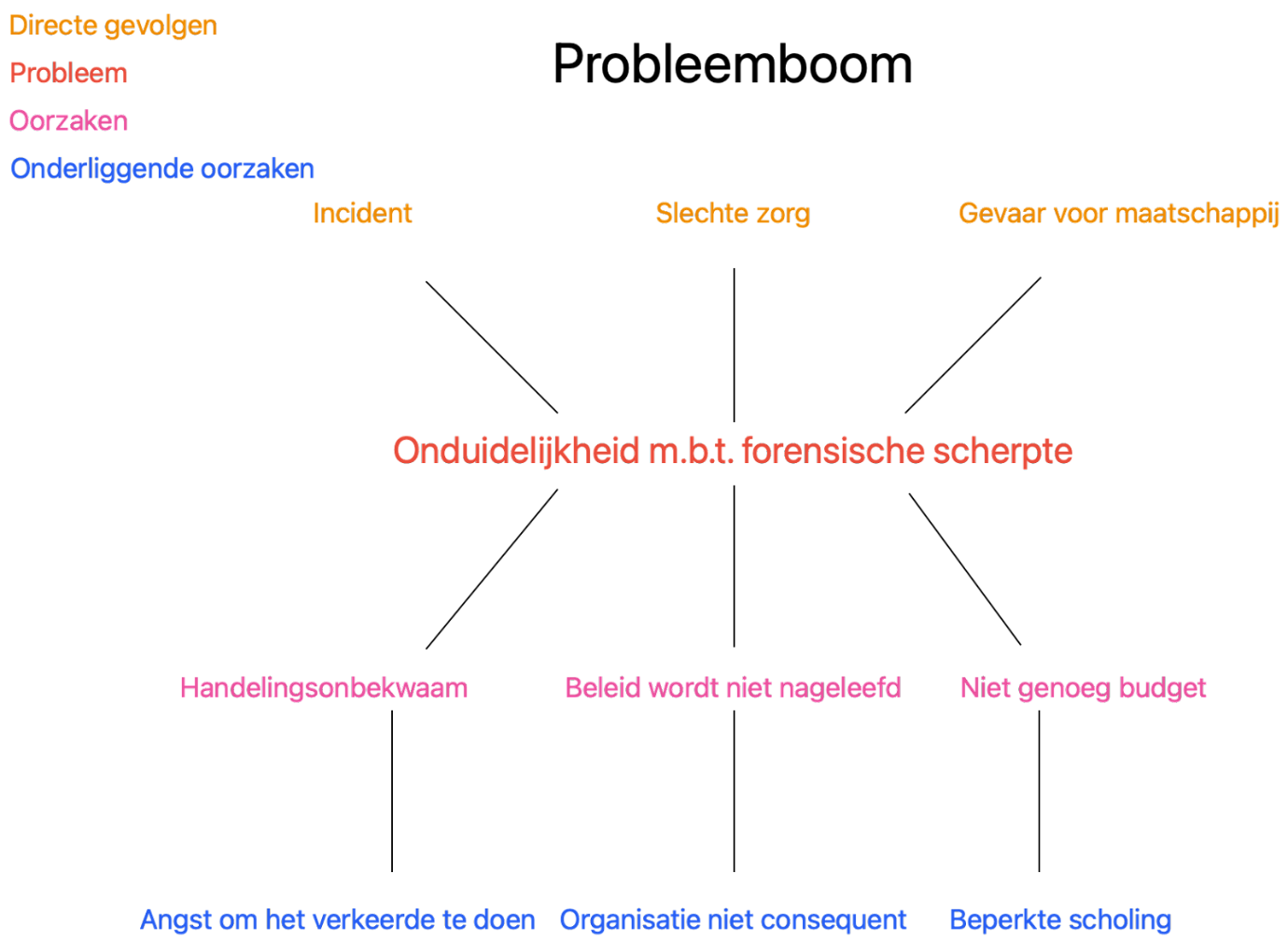 Bijlage 4: bronnenonderzoek forensische scherpteAlle onderstaande factoren beschrijven waar ‘forensische scherpte’ uit bestaat. Deze factoren hebben wij verwerkt in het opstellen van interviewvragen voor tijdens het meelopen met de begeleiders binnen Forint beschermd wonen.Voorkennis ziektebeelden (risico’s)Voorkennis geschiedenis cliënt (delict, netwerk, levensloop: hoe uit zich dit)Signalen herkennen (cliënt kunnen lezen)Communicatie over innerlijke proces richting collega’s en reflecteren op eigen handelenVerschillende belangen belichten (een traject heeft invloed op meerdere niveaus)Samenwerken is essentieelverschil tussen deëscalerend handelen en interveniëren in tijden van crisis om escalatie te voorkomen en FS over een langere periode om verschillen te kunnen meten in dynamiek en schommelingen in cliëntenR&R-model (cliënten met hoogste risico krijgen meeste aandacht en zijn groter aandachtspunt) begeleidingsstijl wordt aangepast aan de cliënt.De juiste forensische scherpte draagt bij aan zorg die op herstel is gericht.Forensische scherpte draagt bij aan een veilig en positief leefklimaat voor alle belangen en draagt bij aan het opbouwen van een goede samenwerkingsrelatieKennis van wet- en regelgevingGoed contact tussen cliënt en professional (relationele veiligheid)Duidelijke structuur en daginvulling en duidelijke omschrijving en bewaking van grenzenOndersteuning vanuit organisatie en leidinggevendenNaast geplande momenten en gesprekken ook de tijd nemen om op de groep te staan/cliënten spontaan op te zoeken. Dit om in het kader van escalatie in vroegtijdig stadium te kunnen detecteren en actie op te ondernemen.Balans tussen veiligheid en zorgGebruikte bron: FPC de Rooyse Wissel. (2021b, januari 27). Maartje Clercx over onderzoek Forensische Scherpte voor Festival Forensische Zorg 2021 [Video]. YouTube. https://www.youtube.com/watch?v=1e1I4hWrm7E
________________________________________________________________________Maartje Clercx doet promotieonderzoek naar ‘forensische scherpte’ omdat deze term essentieel blijkt voor forensische zorgprofessionals. Zij benoemt dat een eenduidige definitie van dit begrip alsnog ontbreekt, noch kennis over aspecten die er deel uit van maken. Met haar onderzoek probeert zij een wetenschappelijk onderbouwde definitie voor te stellen. Dit zal moeten bijdragen aan het ontwikkelen van een meetinstrument om deze ‘forensische scherpte’ in individuen en teams te meten. Uiteindelijk is het doel dat deze kennis bijdraagt aan de ontwikkeling van een op wetenschappelijk onderzoek gebaseerde training in ‘forensische scherpte’ (Nefkens, 2020).Dit onderzoek is met behulp van bovenstaande opgezet, deze informatie heeft structuur kunnen bieden aan het meten van ‘forensische scherpte’ binnen Forint beschermd wonen en daardoor duidelijkheid kunnen scheppen aan wat de term inhoudt.Gebruikte bron: Nefkens, A. (2020, 9 december). Eerste artikel promotieonderzoek forensische scherpte gepubliceerd. De Rooyse Wissel. https://www.derooysewissel.nl/nieuws/eerste-artikel-promotieonderzoek-forensische-scherpte-gepubliceerd/ 
________________________________________________________________________Onderzoek naar de zorgen die geuit zijn vanuit de GGZ (Stijgend aantal incidenten en heropnames)Vanuit de GGZ zijn zorgen geuit over de huidige Forensische Zorg vanwege het stijgend aantal incidenten en heropnames. Uit het onderzoek Forensische zorgen (2018) blijkt dat 60 tot 70% van respondenten in dit onderzoek een groei heeft gesignaleerd in het aantal gemelde incidenten. Er wordt vanuit zorgmedewerkers benoemd dat de doelgroep relatief zwaar is en hierdoor meer incidenten veroorzaakt. Dit zou komen door de psychiatrische achtergrond en dat er een strafbaar feit is gepleegd. Dit verhoogt de werkdruk. Ook wanneer er incidenten plaatsvinden buiten eigen instelling merken professionals dat zij zich hierdoor aangesproken voelen over de veiligheid en het nut van het werk dat zij leveren. Dit wekt namelijk zorgen in de gehele sector. Uit dit onderzoek blijkt dat maximale belastbaarheid is bereikt en de werkdruk dermate hoog is dat collega’s en cliënten eronder lijden (Wijga et al., 2018). Gebruikte bron: Wijga, P. W., Candel, F. C., Hofstede, K. H. & Ehrismann, M. E. (2018). Onderzoek naar kwaliteit en veiligheid in de forensische zorg: Forensische zorgen. In forensischezorg.nl (GV460/conceptrapport). Ministerie van J&V, DJI divisie ForZo/JJI, GGZ Nederland, Vereniging Gehandicaptenzorg Nederland. Geraadpleegd op 4 januari 2023, van https://www.forensischezorg.nl/files/tk-bijlage-1-onderzoek-naar-kwaliteit-en-veiligheid-in-de-forensische-zo._.pdf________________________________________________________________________________De forensische zorg balanceert tussen de snijvlakken zorg en veiligheid. Deze veiligheid raakt aan cliëntveiligheid, personele veiligheid en veiligheid voor de gehele samenleving.Vanuit de bestaande zorgen hebben de Inspectie Gezondheidszorg en Jeugd (IGJ) en Inspectie Justitie en Veiligheid (Inspectie JenV) in 2021 gezamenlijk toezicht- bezoeken georganiseerd om een beeld te kunnen vormen over de huidige situatie bij forensische zorginstellingen. Deze uitkomsten kunnen van belang zijn voor de verdere kwaliteitsverbetering. Tijdens dit toezicht is gebruik gemaakt van het toetsingskader OFZ welke de normen beschrijft over drie verschillende thema’s:Sturing op kwaliteit en veiligheidEen persoonsgerichte aanpak en veiligheid voor de gehele samenlevingDe professionaliteit van zorgverleners.Binnen ons onderzoek hebben wij ons ook gericht op macro,- meso- en microniveau. Bovenstaande informatie draagt bij aan de analyse van het probleem waar het onderzoek op is gebaseerd.Gebruikte bron: IGJ & Inspectie JenV. (2022, augustus). Werken aan veilige en herstel gerichte forensische zorg. igj. https://www.igj.nl/binaries/igj/documenten/publicaties/2022/09/06/igj---inspectie-jenv---werken-aan-veilige-en-herstelgerichte-forensische-zorg/IGJ+-+Inspectie+JenV+-+Werken+aan+veilige+en+herstelgerichte+forensische+zorg.pdf________________________________________________________________________De EFPHet Expertisecentrum Forensische Psychiatrie (EFP) is in 2002 opgericht om de wetenschappelijke onderbouwing van de Forensische Zorg te ondersteunen, de samenwerking tussen forensische instellingen onderling te bevorderen en om meer uitwisseling van kennis met forensische instellingen, universiteiten en onderzoeksinstituten tot stand te brengen. Het EFP ondersteunt de Forensische Zorg bij het verhogen van de kwaliteit van zorg. Het doel is het bevorderen van de maatschappelijke veiligheid. Gebruikte bron: Over het EFP - EFP. (z.d.). https://efp.nl/over-het-efpBijlage 5: Landelijk rapport Kwaliteitsnetwerk BW/MOSamenvatting van het landelijk rapport Kwaliteitsnetwerk BW/MODomein Forensisch vakmanschapBinnen dit domein staat het vakmanschap van de medewerker in de forensische BW/MO-zorg centraal. Het werk in de forensische BW/MO-sector vergt specifieke kwaliteiten. Een gericht scholingsbeleid, bijvoorbeeld gebaseerd op specifieke modules van de Forensische Leerlijn, is dan essentieel. Ook is het belangrijk om een lerend en stimulerend werkklimaat te ontwikkelen, bijvoorbeeld door middel van feedbackmomenten, (team-)reflectie en werkbegeleiding. Begeleiders dienen vasthoudend te zijn in de samenwerkingsrelatie met de cliënt en hebben een basishouding gebaseerd op respect, vertrouwen, eerlijkheid, openheid en optimisme. Ondanks de forensische kaders staat het mens zijn voorop. De inzet van ervaringsdeskundigheid is hierbij van groot belang en dient georganiseerd te zijn.Domein KetensamenwerkingVoor de forensische BW/MO-sector is ketensamenwerking in alle fases van essentieel belang. Zo wordt vooraf actief informatie verzameld om tot een juiste plaatsing te komen en al tijdens de aanmeldfase is er specifiek aandacht voor het traject naar de instelling toe. Bij aanvang van het begeleidingstraject vindt het startgesprek plaats waarin samenwerkingsafspraken worden gemaakt tussen cliënt en betrokken hulpverleners. Om de kans op een succesvolle re-integratie, vervolgplek en veilige terugkeer in de maatschappij zo groot mogelijk te maken wordt actief contact gezocht met ketenpartners, woningbouwverenigingen, werkgevers en dagbestedingsorganisaties. Met ketenpartners wordt proactief samengewerkt om de continuïteit van zorg voor cliënten die, in aansluiting op de strafrechtelijke titel, reguliere zorg nodig hebben te waarborgen. Domein CliëntperspectiefBinnen de forensische BW/MO-sector dient aandacht voor het perspectief van de cliënt en hoe hier goed bij aan te sluiten te zijn. Er wordt naar gestreefd dat de cliënt regie heeft over zijn begeleidingstraject, binnen de context van het juridische kader en zijn eigen mogelijkheden. Tijdens de begeleiding wordt uitgegaan van de eigen kracht van cliënten en de omgeving. De cliënt ervaart zinvolle daginvulling en deze is gericht op het vergroten van vaardigheden en maatschappelijke participatie. Samen met de cliënt wordt diens netwerk in kaart gebracht en wordt gewerkt aan het opbouwen van een steunend sociaal netwerk. De cliënt wordt periodiek gevraagd naar zijn tevredenheid en feedback over diens verblijf in de instelling. Domein Risico en veiligheidVanuit de forensische BW/MO vindt periodiek overleg plaats tussen begeleider, toezichthouder en (indien van toepassing) de betrokken ambulant behandelaar. Er is aandacht voor risico- en beschermende factoren en waar nodig worden deze geborgd in het signalerings- en/of begeleidingsplan. Begeleiders zijn in staat om binnen de methodiek van herstel- en krachtgericht werken risico’s te signaleren en gaan daarover het gesprek met de cliënt aan. Begeleiders hebben forensische scherpte en komen gezamenlijk tot een weloverwogen keuze om wel of niet te handelen. De veiligheidsprotocollen worden adequaat toegepast door de professionals en de instelling stimuleert het bespreken en leren van incidenten, calamiteiten en bijzondere voorvallen. Bijlage 6: presenteren onderzoeksplanTijdens het presenteren van ons onderzoeksplan hebben wij onderstaande punten overgebracht aan de behandelaar en teamleider/opdrachtgever binnen Forint. Zij hebben hier vervolgens goedkeuring voor gegeven waarop wij gezamenlijk hebben besproken hoe wij de begeleiding zullen benaderen voor het plannen van het meelopen en interviewen. De inhoud hiervan zal verder worden toegelicht in paragraaf 3.2.2. Na het presenteren hebben wij de dienstdoende begeleiding ingelicht over de invulling van ons onderzoek door middel van het belichten van onderstaande punten.Hoe willen wij onze informatie verzamelen en wat proberen we te verkrijgen?Wij willen ons focussen op het handelen van de begeleiding zodat wij kunnen meten hoe alert, bedachtzaam, communicatief (forensisch scherp) het team zich opstelt ten opzichte van de doelgroep (cliënten). Door middel van meelopen met collega’s tijdens diensten proberen wij hier zicht op te krijgen.We stellen vragen naar aanleiding van keuzes die worden gemaakt, en proberen op deze manier te achterhalen wat beweegredenen zijn.Ook willen wij voorafgaand informatieve vragen formuleren die ons kunnen helpen om beter zicht te krijgen op bovenstaande. We willen verkregen kennis en informatie over wat forensische scherpte inhoudt hierin verwerken.Wij denken een beeld te kunnen vormen over het forensische handelen van medewerkers door hen actief te observeren tijdens het uitvoeren van hun diensten.Met de verkregen informatie willen wij in gesprek gaan met een gedragswetenschapper binnen Exodus om te vergelijken. Wat valt op? Verschillen? Overeenkomsten? Met dit onderzoek willen wij absoluut niet de indruk wekken dat er momenteel verkeerd wordt gehandeld, wij willen puur kijken naar de manier van handelen om te kijken of en waar verbetering mogelijk is.Datum plannen moreel beraad en hierin een actuele casus voorleggen waarin zich een dilemma bevindt.Dagen plannen om mee te lopen met diensten van alle collega’s.Informatieve mail sturen met bovenstaande.Bijlage 7: overzicht van punten en mailOverzicht puntenNa het presenteren van het onderzoeksplan hebben wij de inhoud hiervan overgebracht aan de begeleiding van Forint beschermd wonen. Dit hebben wij persoonlijk per begeleider overgebracht. Daarnaast hebben wij een informatieve mail gestuurd voor het plannen van de meeloopdagen en interviews. Zie onderstaande punten en informatieve mail:Hoe willen wij onze informatie verzamelen en wat proberen we te verkrijgen?Wij willen ons focussen op jullie handelen zodat wij kunnen meten hoe alert, bedachtzaam, communicatief (forensisch scherp) het team zich opstelt ten opzichte van de doelgroep (cliënten). Door middel van meelopen met jullie tijdens diensten proberen wij hier zicht op te krijgen.We stellen vragen naar aanleiding van keuzes die worden gemaakt, en proberen op deze manier te achterhalen wat beweegredenen zijn.Wij denken een beeld te kunnen vormen over het forensische handelen van jullie door actief te observeren tijdens het uitvoeren van diensten.Met de verkregen informatie willen wij in gesprek gaan met een gedragswetenschapper binnen Exodus om te vergelijken. Wat valt op? Verschillen? Overeenkomsten? Met dit onderzoek willen wij absoluut niet de indruk wekken dat er momenteel verkeerd wordt gehandeld, wij willen puur kijken naar de manier van handelen om te kijken of en waar verbetering mogelijk is.Dagen plannen om mee te lopen met diensten van alle collega’s.Informatieve mail sturen met bovenstaande.Brief aan deelnemers interview en meelopenBeste collega’s,Zoals de meeste van jullie al wel hebben meegekregen zijn wij (Ella en Hendrieke) bezig met ons afstudeeronderzoek over forensische scherpte binnen Beschermd wonen Forint Beijum. Dit onderzoek voeren wij uit vanuit onze studie Social Work, aan de Hanzehogeschool. Het doel van ons onderzoek is om na te gaan wat er al goed gaat binnen de organisatie met betrekking tot forensische scherpte, en waar eventueel kansen liggen om te verbeteren. Om een zo duidelijk mogelijk beeld te kunnen schetsen willen wij graag een paar dagdelen met, het liefst, iedere begeleider meelopen. Daarnaast willen wij ook een interview afnemen om zo veel mogelijk informatie te verzamelen. Wij willen jullie vragen om je voorkeur van dagen door te geven in november (week 45 en 46) wanneer wij mee kunnen lopen, aan de hand hiervan maken wij een planning. Graag jullie reactie sturen naar dit mailadres.Vanuit diverse collega’s hebben we al positieve reacties ontvangen over onze plannen. Dit maakt dat wij ernaar uitkijken om met jullie samen te werken. Alvast bedankt hiervoor!Mochten er nog vragen of opmerkingen zijn, mail gerust en laat het ons weten.Met vriendelijke groeten,Hendrieke van der SchootElla van den BremenBijlage 8: interviewvragen begeleidingInterviewvragen voor begeleiding Forint BW BeijumThema scholingWat weet je van forensische scherpte? Uitleggen wat hun invulling is hiervan.Heb je scholing gehad met betrekking tot forensische scherpte? Zo ja, hoe zag dit eruit?Werd dit georganiseerd vanuit Forint Beschermd Wonen?Wat is je scholingsachtergrond?Hoe heb je je inwerkperiode ervaren? Wat heb je gemist? Wat vond je prettig?In het huidige inwerkplan staat niets over een methodiek. Welke methodische werkwijze wordt gebruikt?Hoe komt deze methodiek tot uiting binnen de organisatie?Zijn er aspecten waar je tegenaan bent gelopen? Wat heb je gemist?Ben je bekend met de forensische leerlijn van de EFP?Thema samenwerkenKun je steunen op je collega’s en zij op jou?Op welke momenten geef en krijg je feedback?Hoe regelmatig wordt er met alle medewerkers vergaderd?Welke personen benader je als je twijfelt of iets niet weet?Welke methode/ richtlijn wordt er gebruikt voor het rapporteren?Voel jij de ruimte om onderwerpen bespreekbaar te maken met je collega’s? Hoe creëer jij een veilige werkomgeving?Voel jij de ruimte om gevoelens en emoties te delen met je collega’s?Is er binnen het team ook een vertrouwenspersoon?Wat zijn volgens jou belangrijke aandachtspunten tijdens het geven van een goede overdracht aan jouw collega’s?
Thema omgang met cliëntenWat zijn voor jou belangrijke aandachtspunten in de begeleiding van cliënten, waar richt jij je aandacht op?Hoe kun je risico’s herkennen/signaleren? Op basis waarvan onderneem je stappen? Heeft iedere cliënt een signaleringsplan?Welke stappen volg jij bij een nieuwe plaatsing? Wat is jouw voorbereiding met betrekking tot een nieuwe plaatsing?Hoe houd jij rekening met de afstand en nabijheid ten aanzien van de cliënten?Hoe regelmatig worden cliënten gezien en gesproken? Zijn er vaste momenten?Wat doe je als een cliënt zich niet houdt aan de huisregels?Thema VeiligheidOm veiligheid te kunnen waarborgen in de begeleidingsstructuur staan structureren, controleren en in contact staan met de cliënt centraal. Hoe vind jij hier een balans tussen?In het kwaliteitshandboek wordt benoemd dat verbeterpunten rondom kwaliteit en veiligheid in het afdelingsjaarplan en op zorggroep niveau worden besproken. Is het bekend wat deze verbeterpunten zijn? Wordt hiernaar gekeken?In het kwaliteitshandboek wordt genoemd dat terugval tijdens een behandeltraject wordt geanalyseerd in samenwerking met FPA, AFPN, FPC Dr. S van Mesdag, DJI en politie. Dit zou eventueel kunnen leiden tot aanpassingen in beleid en richtlijnen. Hoe is deze samenwerking en wordt dit daadwerkelijk geanalyseerd?Draag je op dit moment een pieper?Wat vind jij belangrijk in het waarborgen van de veiligheid? Hoe creëer jij voor jezelf en je collega’s een veilige werkomgeving?Welke stappen onderneem je tijdens een crisissituatie? Waar let je op?Het kunnen voorkomen van escalaties is essentieel. Waar houd jij rekening mee? Waar let je op in de omgang met cliënten? Welke stappen onderneem je als een cliënt zijn voorwaarden schendt?Wat doe je als een cliënt jouw grenzen voorbijgaat?Een randvoorwaarde binnen deze forensische beschermde woonvorm, vanuit het kwaliteitshandboek, is het registreren van de aan-en afwezigheid van cliënten, hoe wordt dit bijgehouden?Geheimhouding/privacyWat doe je als een onbekende persoon belt en vraagt naar een cliënt?Hoe behoud jij de privacy van cliënten? Waar let je op?Veel forensische cliënten zijn geneigd zich te bemoeien met het traject van andere bewoners, hoe ga je hiermee om?Bijlage 9: Lego Serious Play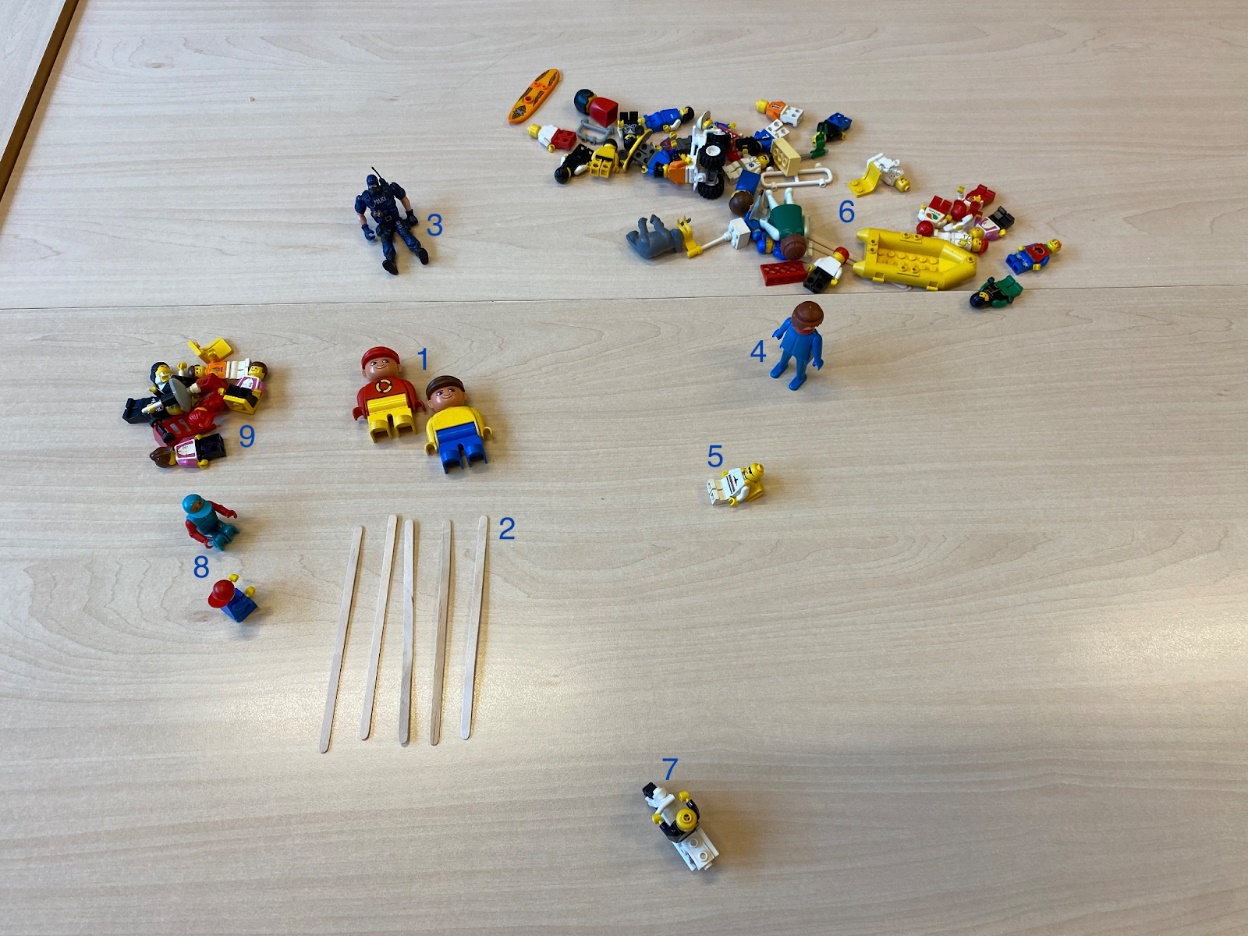 1: Hendrieke en Ella2: Begeleiding Forint beschermd wonen3: Justitie4: Expertisecentrum Forensische Psychiatrie (EFP)5: Exodus6: Samenleving/maatschappij7: Maartje Clercx8: Hanzehogeschool Groningen9: Cliënten Bijlage 10: uitkomsten interview teamleider ForintSamenvatting / uitkomsten interviewIn deze bijlage wordt per thema de uitkomst, van de afgenomen interviews met de begeleiding van BW Forint, samengevat. Deze uitkomsten zijn in een interview voorgelegd aan de teamleider van BW Forint. Hierbij is gevraagd naar zijn mening en inzichten. Tevens is er ingegaan op zijn bevingen en ideeën. Aanvulling: schuingedrukt zijn de uitkomsten van de teamleider samengevat.Thema scholing Forensische scherpte wordt verschillend ingevuld. zo is het alert zijn door scherp te zijn op alles en observeren en signaleren hoe iemand erbij zit. Veiligheid kunnen bieden aan je collega’s en voor de bewoners is van belang. En het belang van signalen herkennen, kennis hebben van de problematiek, het in de gaten hebben wanneer cliënten niet in beeld zijn.Tevens wordt er informatie gemist die in begeleidingsplannen zou moeten staan van de bewoners, die niet goed terug te vinden is of niet up to date zijn, pas wanneer dit op orde is kun je spreken van ‘forensische scherpte’. Daarbij speelt de communicatie tussen collega’s een rol.Scholingsniveau is voornamelijk MBO wat de overhand heeft, en een paar HBO. daarnaast komt naar voren dat de geïnterviewden e-modules hebben gevolgd vanuit Lentis forensische leerlijn, maar niet iets herhaaldelijks is. Ook worden er cursussen aangeboden die de geïnterviewden volgen. De inwerkperiode is ook niet door iedereen als heel duidelijk ervaren. Hierbij speelt de communicatie een rol. Vele waren al werkzaam binnen Lentis en zouden al de nodige kennis en ervaring hebben. Uit de interviews komt naar voren dat er niet volgens een methodiek wordt gewerkt, althans deze is niet bekend onder de geïnterviewden. Iedereen heeft zijn eigen manier van handelen, maar valt niet terug te koppelen aan een methodische werkwijze. Deels is bekend met EFP en deels niet. Scholing omtrent de forensische leerlijn heeft ‘nog’ geen verplichtend karakter. Er wordt ieder jaar diverse cursussen gegeven. Medewerkers kunnen bij de e-modules die worden aangeboden.nieuwe medewerkers worden ingewerkt in de diensten, maar hier ontbreekt het stuk forensisch gericht inwerken.Er wordt gewerkt aan het formuleren van de missie en visie van BW Forint. De verwachting is dat het later dit jaar zal worden ingeluid binnen het team.Thema samenwerkenCollega’s voelen zich over al op hun gemak bij elkaar en durven dat naar elkaar te uiten. Die ruimte voelen ze ook. Dit geldt zo ook voor de feedback. Er is een nieuwe vorm rondom de vergaderingen ingebracht. 1x in de zes weken vergadering met een verplichtend karakter. Daarnaast 1x per 4 weken op de BW met de mensen die in dienst zijn. Met het rapporteren werkt niet iedereen volgens dezelfde methode, sommige gebruiken SOAP, anderen niet. Aandachtspunten rondom de overdracht is dat het helder en duidelijk moet zijn welke acties er moeten worden ondernomen. Feitelijk benoemen, kort en bondig bespreken. Er worden wel eens punten vergeten. Door kort en bondig te zijn heb je weer meer tijd om andere casussen te bespreken. Er kwam naar voren dat er geen format is voor de overdracht.Er is een goede sfeer in het team, maar als team samenwerke, ontbreekt. Nu worden diensten gedraaid zoals een ieder denkt dat ze horen te gaan. De vergaderstructuur is nieuw ingebracht en zal na 3 keer worden geëvalueerd door het team. Gaan ze op dezelfde voet verder of moet er verandering in komen? Wat werkt wel en wat werkt niet? Er heeft nog maar één vergadering plaatsgevonden. De SOAP methode is wel ingebracht binnen het team, maar na verloop van tijd vallen velen in hun oude patronen en doen ze het op hun manier. Dit schijnt ook iets typerends te zijn voor het team.Thema omgang met cliëntenSommige benoemen dat cliënten elke dag worden gezien en sommige zeggen dat dit niet altijd gebeurd. Er zijn niet echt vaste afspraken rondom het zien en spreken van cliënten. Er is wel telefonisch contact. Er komt veelal naar voren dat een band opbouwen met de cliënten erg van belang is. Alle cliënten hebben een behandelplan. Niet zeker is of alle behandelplannen ook up to date zijn. De behandelplannen worden meer bij de persoonlijk begeleider gehouden i.p.v. teambreed. Hierdoor is niet iedereen op de hoogte van al de bewoners hun doelen, maar beperkt dit zich tot de cliënten waar ze pb’er van zijn. Thema veiligheidBinnen dit thema komt vooral naar voren dat veel medewerkers geen noodknop dragen. Vaak omdat ze niet de meerwaarde ervan inzien of omdat het wordt vergeten. ook wordt benoemd dat het systeem niet goed is ingewerkt en er niet op vertrouwd kan worden. Niet iedereen is op de hoogte van het kwaliteitshandboek.Dit wordt beaamd door de teamleider. Het gebruik van de noodknop is moeilijk vast te houden binnen het team. Daarbij komt dat het ook moeilijk te controleren is, hoe er mee om wordt gegaa. Uiteindelijk is het ook een stukje eigen verantwoordelijkheid die je neemt, aldus de teamleider.Thema geheimhouding / privacyDe geïnterviewden zijn discreet in het verstrekken van informatie. wanneer het niet duidelijk is met wie ze te maken hebben zal hier kort op worden gereageerd of er wordt doorgevraagd. Er wordt niet zomaar informatie vrijgegeven. Het wordt ook duidelijk benoemd dat een ieder zo zijn eigen traject heeft en daar op moet focussen in plaats van op de ander.Bijlage 11: interview teamleider ExodusThema scholingWelke scholing biedt exodus aan?Forensische leer modules worden hier gevolgd, dit is wisselend onder verschillende teams. Er is een landelijk programma aangeschreven waar iedereen gebruik van kan maken. Tot voor kort hadden wij een gedragswetenschapper in dienst. Zij gaf maandelijks interventies, zoals trainingen over forensisch werken of rapporteren. Dit werd ingevuld naar de behoeften vanuit het team. Deze trainingen zijn opgenomen en online weer terug te zien.Expertisecentrum Forensische Psychiatrie werkt aan een landelijk scholingsprogramma wat kan worden opgenomen binnen de forensische GGZ.Werkt exodus mee aan het ontwikkelen? Ja, voor een aantal specifieke modules. Wat wordt er vereist van de werknemers, betreft scholing? Dit is omgaan met agressie en methodisch handelen. Wij werken met een duidelijke methodiek ‘jouw kracht’ die is aangepast op forensisch werken, met hierbij divers horende trainingen. Iedereen die hier wil werken moet daarin in gecertificeerd zijn.Wordt de forensische scherpte binnen Exodus getoetst? Nee, forensische scherpte wordt niet getoetst. Dit is ook moeilijk te toetsen. Een meetinstrument wordt ontwikkelt, is in de maak.Hoe uit zich dit? We hebben per begeleider periodiek een caseload bespreken. Waar zijn de risico’s , is er diagnostiek, hoe vertaald dit naar methodisch handelen? Begeleidingsplannen op orde? Dit doen we op teamniveau. Hele team is er dan op van de hoogte, in plaats van alleen op de hoogte zijn van eigen cliënten. Voor mij geldt ook dat ik alle rapportages lees. Ik ben op de hoogte van alle cliënten.Is er sprake van een inwerkprotocol?Inwerkprotocol is er niet. Er zijn wel verplichte trainingen wanneer je hier nieuw begint, maar niet zozeer een richtlijn. Exodus is een landelijke organisatie, er wordt dan ook gewerkt aan het ontwikkelen van een landelijk inwerkplan vanuit de Exodus Academy.Een nieuwe medewerker is altijd gekoppeld aan een seniorbegeleider om hem wegwijs te maken in het werk. Er vinden periodiek gesprekken plaats om te evalueren en reflecteren. Is er een inwerkformat? Er zijn duidelijke ideeën over hoe een inwerkperiode plaatsvindt. Geen format.Werkt exodus vanuit een methodiek? Wat is het belang hiervan?Jazeker werken wij met methodiek ‘krachtwerk’, ook wel ‘Jouw kracht’. Vertaald naar dagelijkse praktijk hier vanwege forensische werk. Er wordt gekeken naar de beschermende en forensische factoren die meespelen bij de doelgroep vanuit methodiek. Vanuit daar kijk je naar: ‘Waar loop je tegenaan?’ ‘Wat zijn je wensen en behoeften?’ ‘Welke krachten en talenten heb je?’Ben je bekend met het Expertisecentrum Forensische Psychiatrie?Ja, ik heb er gewerkt als projectcoördinator.Thema samenwerkingHoe vaak wordt er vergaderd en hoe wordt dit ingevuld?Binnen Beschermd Wonen vindt er één keer per veertien dagen een vergadering plaats, voor ambulant is dit één keer per drie weken. Eén keer in de maand intervisie, dit is verplicht voor het hele team. Iedereen is ook op donderdag ingepland in het rooster. Werkt de hoeveelheid vergaderingen voor Exodus?Jazeker, meer dan genoeg. Het is precies goed zo. Er is ook geëxperimenteerd met de hoeveelheid en in welke mate. Uiteindelijk zijn we toch gekomen op veertien dagen.Wordt er een methode gebruikt voor het rapporteren?Er is geen methode, maar wel duidelijke richtlijnen, wat betreft het rapporteren. Er moet iedere dag gerapporteerd worden voor iedere cliënt. Het moet navolgbaar en up to date zijn. daarnaast ook feiten en eigen interpretatie kunnen scheiden. Wanneer iemand het moet overnemen je zo in kan stappen aan de hand van de rapportage. Er wordt per leefgebied gerapporteerd.Hoe kijk jij naar de huidige samenwerking binnen het team van Exodus?Samenwerking binnen het team kan altijd beter, maar ik ben ontzettend trot hoe wij omgaan met teamontwikkeling. Veel teamdagen, soms onder leiding van mij, andere tijd externe coach of collega binnen exodus. De teamdag kan over specifieke thema’s gaan. Is veel aandacht voor. Hoe geef je elkaar feedback, waar liggen je kwaliteiten, open feedback cultuur. Besteed ik aandacht aan in sollicitatiegesprekken want daar moet je tegen kunnen. Wordt er ook budget vrij gegeven voor deze teamdagen?Ja, daar is altijd budget voor. Er kan zelf worden ingevuld hoe vaak er een teamdag plaatsvind. Op z’n minst één keer in de drie maanden.Thema omgang cliëntenZijn er vaste afspraken rondom het zien en spreken van cliënten?Er zijn vaste afspraken. Eén per week sowieso contactmoment met begeleider. Hier is 24 uur zorg dus zien cliënt iedere dag. Het is ook echt een vereiste! Ene keer gesprek diepgaander dan de ander. We zien iedereen dagelijks. Als er bijzonderheden zijn niet wachten op persoonlijk begeleider, maar zelf stappen ondernemen. Daarom is het ook belangrijk dat iedereen op de hoogte is van het behandelplan van elke cliënt. Met doorstromen is het anders omdat iemand zelfstandiger is en de vierentwintig uur zorg niet nodig heeft.Thema VeiligheidHoe wordt er omgegaan met het noodsysteem van Exodus? Er wordt omgegaan met het noodsysteem precies zoals de instructies zijn. Veiligheid is het allerbelangrijkste. Er is geen discussie over mogelijk. Anders direct gesprek met mij. Iedereen heeft noodknop, welke tak dan ook. Deze moet je ten alle tijd bij je hebben. Als je erop drukt direct gps signaal. Ik ben er heel trots op, niet alleen knop, iedereen vertelt waar hij of zij is. Als je ambulant bent en een huisbezoek hebt, bespreek je het met elkaar. Hoe wordt het getoets of het echt werk? Meldkamer is ten alle tijden bereikbaar. Je kan even bellen naar het nummer en zeggen ‘ik ga even op knop drukken, het is een test.’. De instructies zijn voor iedereen helder.Thema privacy?Hoe gaat exodus om met privacy van cliënten?Privacy is een belangrijk thema. Het AVG is leidend hierin. Wij hebben een teamkantoor, deze is afgeschermd voor cliënten. Cliënten kunnen niet zomaar in en uit lopen. Met privacygevoelige informatie is erg alert op waar het terecht komt en wie er inzage in heeft. Aan het eind van ons interview hebben wij naar een reactie gevraagd, aan de teamleider van Exodus, op de uitkomsten van de afgenomen interviews binnen het team van BW Forint.Ik vind het wel zorgelijk wat jullie vertellen. Medewerkers die niet het belang van de noodknoppen inzien. Als er een inspectie komt en het is niet in orde, heeft dat niet alleen gevolgen voor Forint zelf maar ook voor de hele forensische sector en het beeld dat wij met z’n allen uitdragen naar de samenleving. De veiligheid zou ten alle tijden voorop moeten staan binnen het team.Daarnaast is het ook een vereiste dat je je cliënten iedere dag ziet wanneer je vierentwintig uurszorg biedt. En betreft het thema scholing, er zijn ontwikkelingen gaande waarin er wordt gewerkt aan een scholingsbeleid wanneer je binnen de forensische psychiatrie wilt gaan werken. De cliënten weten hoe ze ons kunnen benaderen, mocht dit het geval zijn. Ze kunnen kloppen op het kantoor. Het is niet verantwoord wanneer cliënten in-en-uit het kantoor kunnen lopen van het team. Dit heeft ook te maken met het waarborgen van de privacy van alle bewoners. We letten er ook op dat privacy gevoelige informatie niet zichtbaar is, mocht dit wel zo zijn, dan wordt er rekening mee gehouden.Bijlage 12: prototype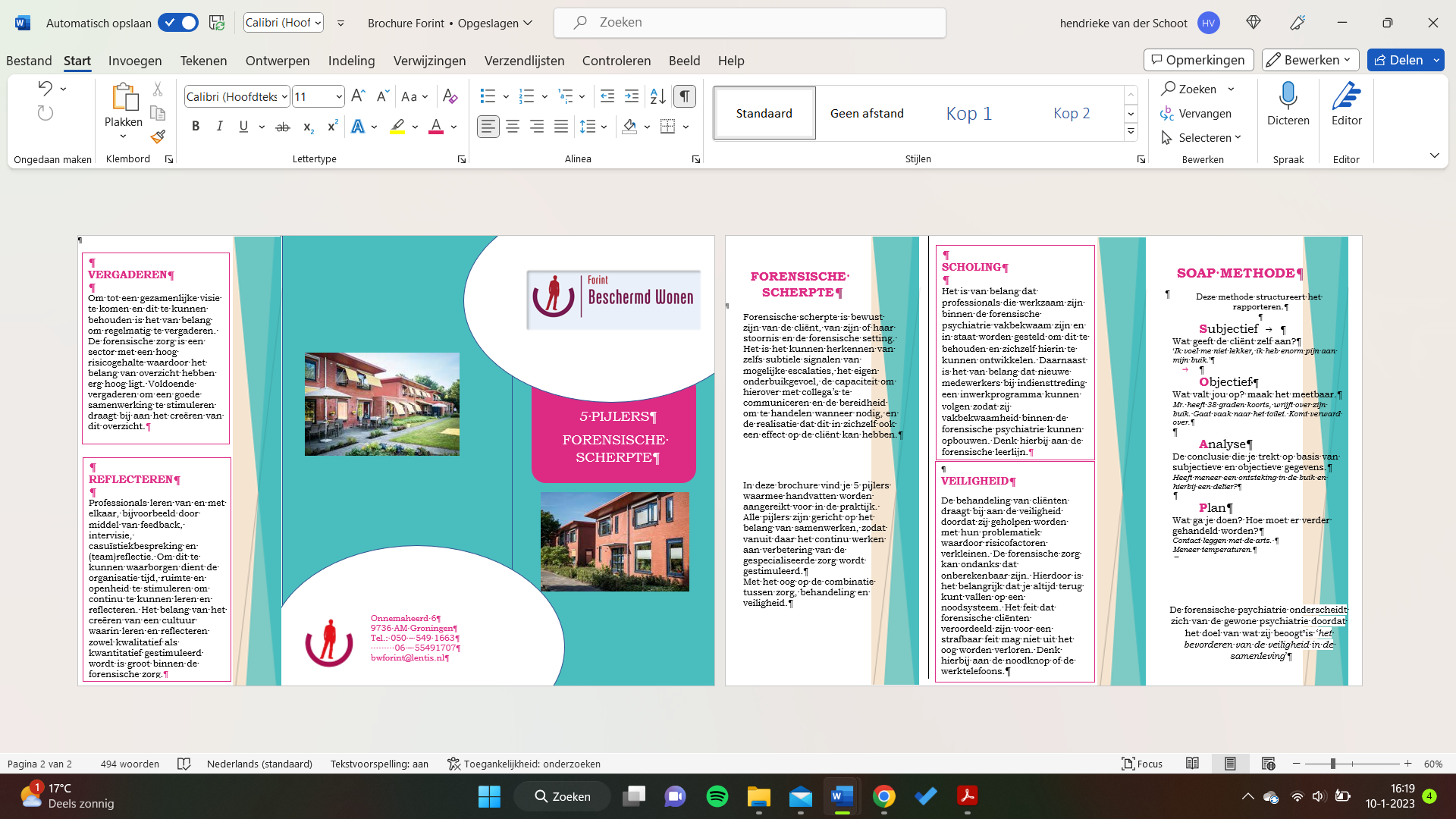 